Nutrition and Hydration QuizHow many drinks should you have each day (in cups or glasses)?1-2	b.	3-5	c.	6-8	d. 9-10True or false: drinking tea and coffee makes you more dehydrated True				False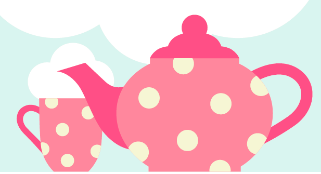 True or false: your sense of thirst can decrease as you get olderTrue				FalseWhich type of milk should you drink if you need to put on weight? Skimmed	b.	Semi-skimmed	c.	Full-fatApart from thirst, how can you tell if you are dehydrated?________________________________________________________________True or false: Older people with a poor appetite can safely skip mealsTrue				FalseTrue or false: It doesn’t matter whether an older person eats alone or with others – food is just fuel for the bodyTrue				False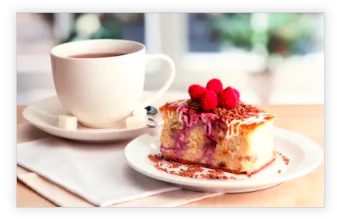 True or false: if an older person becomes undernourished there is not much they can do about it True				FalseHow many people aged 65 or above in the UK are suffering from undernutrition?1,000		b.	10,000	c.	100,000	d. 1,000,000Of the older people in the UK suffering from undernutrition, what percentage live in the community either in their own home or with family?5%		b.	28%		c.	74%		d.	93%